Supplementary filesTable S1 The culture media for callus induction, somatic embryogenesis and regeneration of G. arboreum used in this experimentMSB: MS salts (Murashige and Skoog 1962) and B5 vitamins (Gamborg et al. 1968), 555 µM myo-inositol; Gln: glutamine; Asn: asparagines; IBA: Indole-3-butyric acid; KT: kinetinTable S2 Plant growth regulators (PGRs) used for somatic embryogenesis in G. arboreum on MS5 mediumFig. S1 Callus induction and cell phenotype from callus of G.arboreum through solid and alternate solid-liquid culture. 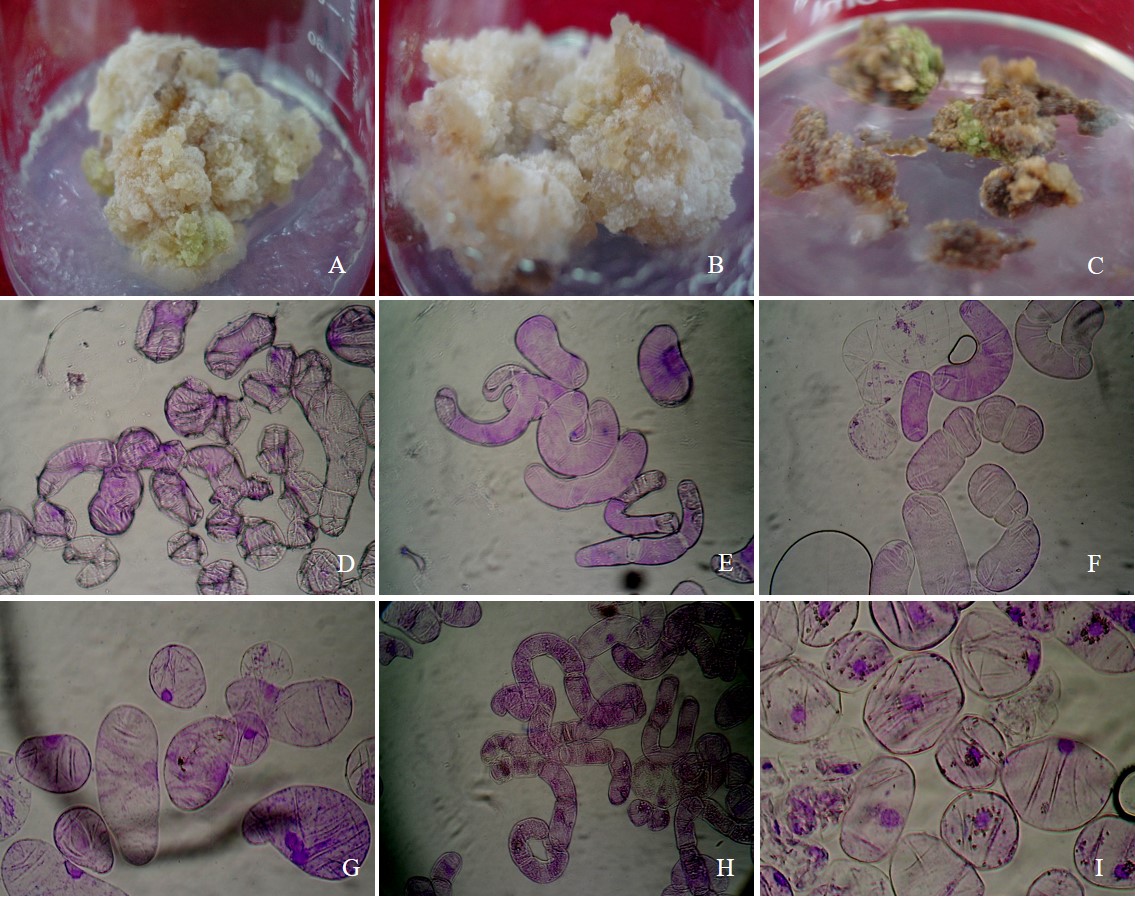 A, B, C：initial callus (C1) from hypocotyls, roots and cotyledons proliferated on MS2 medium; D: The cell phenotypes of initial callus from hypocotyls; E: the cell phenotypes of new callus (SC1) formed from the one cycle suspension culture of C1 callus in MS4 medium; F: The cell phenotypes of SC1 callus proliferated on solid MS3 medium; G: The cell phenotype of new callus (SC2) formed on MS3 medium from the suspension culture in liquid MS4 medium; H: The cell phenotype of proliferated SC2 callus on MS3 medium; I: The cell phenotype of new SC3 callus formed on MS3 medium from 2-3 cycles of alternate solid-liquid culturesFig S2 Somatic embryogenesis on MS5 medium with different PGRs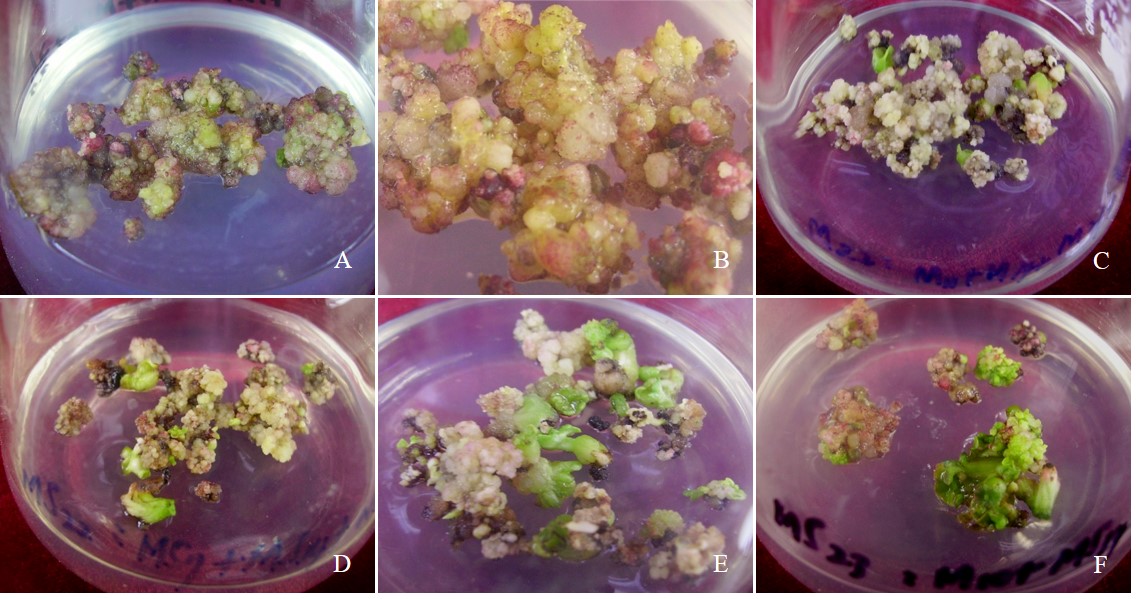 A: embryogenic callus cultured on MS5 medium with G1 PGR; B: embryogenic callus cultured on MS5 medium with G3 PGR; C: embryogenic callus cultured on MS5 medium with G6 PGR (No PGRs supplemented in medium); D: somatic embryogenesis on MS5 medium with G1; E: somatic embryogenesis on MS5 medium with G2 PGR; F: somatic embryogenesis on MS5 medium with G3 PGR.MediumBasic medium ingredientsPGRAmino acidMS0 1/2MS+1.5% (w/v) glucose+ 0.25% (w/v) phytagelMS1 MSB+0.25% (w/v) phytagel+ 3% (w/v) glucose0.09 µM 2, 4-D, 2.32 µM KTMS2 MSB+0.25% (w/v) phytagel+ 3% (w/v) glucose0.045 µM 2, 4-D, 1.476 µM IBA,2.32 µM KTMS3MSB+0.25% (w/v) phytagel+ 3% (w/v) glucose2.46 µM IBA, 0.93 µM KT6.8 Mm Gln3.8 Mm AsnMS4MSB+0.1g/L NaCl+0.1g/L KCl+0.1g/L CuSO4 + 3% (w/v) glucoseMS5MSB+0.25% (w/v) phytagel+37.59 mM KNO3+62.47 µM NH4NO3 + 3% (w/v) glucose6.8 mM Gln3.8 mM AsnCombination of PGRG1 0.45 µM 2, 4-D，0.93 µM KTG20.226 µM 2, 4-D，0.465 µM KTG30.113 µM 2,4-D，0.23 µM KTG40.045 µM 2, 4-D, 2.46 µM IBA, 0.465 µM KTG52.46 µM IBA, 0.93 µM KTG6no PGRs served as control